중국한국상회 정관 제6조(자격 및 가입)에 따라 귀 상회의 단체회원으로 가입하고자 신청합니다.  년      월      일회사명:                           (인)중국한국상회 귀중▣ 필수 제출서류 회원대장 1부  영업집조부본 사본 1부 대표자 여권 사본 1부▣ 작성자 (한국상회 업무 담당자)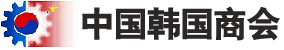 *문의 및 접수처: T. 010-8453-9755~8  F. 010-8453-9760  E. china@korcham.net상기와 같이 회원대장을 제출합니다.20   년      월      일성 명부서/직위연락처전화Fax연락처휴대폰E-mail회사명국문국문국문국문국문회사명중문중문중문중문중문대표자 성명국문국문대표자 직위국문국문대표자 성명중문중문대표자 직위중문중문주소(우편번호)(우편번호)(우편번호)(우편번호)(우편번호)전화팩스E-MAIL회사설립일      년    월    일      년    월    일업종주요생산/취급품목회사 소개투자액USD萬USD萬매출액USD萬USD萬직원 수(총)      인  (한국직원:      인 / 중국직원:       인)(총)      인  (한국직원:      인 / 중국직원:       인)(총)      인  (한국직원:      인 / 중국직원:       인)(총)      인  (한국직원:      인 / 중국직원:       인)(총)      인  (한국직원:      인 / 중국직원:       인)한국측 투자회사명투자비율투자비율투자비율중국측 투자회사명투자비율투자비율투자비율